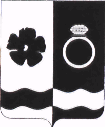 СОВЕТ ПРИВОЛЖСКОГО МУНИЦИПАЛЬНОГО РАЙОНАРЕШЕНИЕг. ПриволжскО согласовании принятия недвижимого имущества из собственности Рождественского сельского поселения в собственность Приволжского муниципального района  Руководствуясь Федеральным законом от 06.10.2003 №131-ФЗ «Об общих принципах организации местного самоуправления в Российской Федерации», Уставом Приволжского муниципального района, в соответствии с Положением о порядке управления и распоряжения муниципальным имуществом Приволжского муниципального района Ивановской области, утвержденным решением Совета Приволжского муниципального района от 22.11.2011 №119, Совет Приволжского муниципального района РЕШИЛ:1. Согласовать принятие из собственности Рождественского сельского поселения в собственность Приволжского муниципального района следующего недвижимого имущества:- нежилое здание - здание администрации Рождественского сельского поселения, с кадастровым номером 37:13:031501:255, площадью 125,3 кв.м., расположенного по адресу: Ивановская область, Приволжский район, д. Федорище, д.88;- земельный участок с кадастровым номером 37:13:031601:207, площадью 2844 кв.м., расположенный по адресу: Ивановская область, Приволжский район, Федорище, д.88, категория земель: земли населенных пунктов, вид разрешенного использования – для обслуживания администрации Рождественского сельского поселения.2. Администрации Приволжского муниципального района в порядке, установленном законодательством Российской Федерации, оформить передаточный акт о передаче имущества, указанного в пункте 1 настоящего решения, в муниципальную собственность Приволжского муниципального района.3. Настоящее решение подлежит опубликованию в информационном бюллетене «Вестник Совета и администрации Приволжского муниципального района» и на официальном сайте Приволжского муниципального района.4. Настоящее решение вступает в силу с момента его принятия.Председатель СоветаПриволжского муниципального района                                      С.И. ЛесныхГлава Приволжского муниципального района                                                          И.В. Мельниковаот«__30__»032023 №19